Plán práce – březen 20231. 3. 2023	P. Nepraš - školení Ústí nad Orlicí3. 3. 2023	studium Bc. Sochorová		Preventivní programy: 1. - 9. ročník (1. stupeň 50,-/žák, 2. stupeň 60,-/žák)6. 3. - 10. 3. 2023	JARNÍ PRÁZDNINY17. 3. 2023	Matematický KLOKAN 2023 (2. -9. ročník)	23. 3. 2023	Okresní kolo: AJ  Litomyšl24. 3. 2023	studium Bc. Sochorová31. 3. 2023 	Andersenova noc pro 3. - 5. ročník od 17.00 hod.		studium Bc. Sochorová_______________________________________________________________________POZNÁMKY:POKOS: BRANNĚ-VĚDOMOSTNÍ SOUTĚŽ - školní kolo Preventivní program:1. - 3. ročník: „Kamarádi online“4. - 5. ročník: „Děti a sociální sítě“6. - 9. ročník: „Závislosti online a jejich rizika“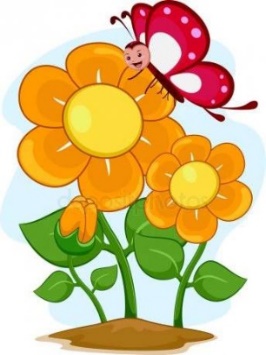 